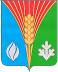 Совет депутатовМуниципального образования Лабазинский сельсоветКурманаевского района Оренбургской области(четвертого созыва)РЕШЕНИЕ19.02.2021                                                                                                      № 26Об отчёте главы муниципальногообразования Лабазинский сельсовето работе за 2020 годЗаслушав отчёт главы муниципального образования Лабазинский сельсовет Гражданкина В.А., руководствуясь частью 5 статьи 36 Федерального закона от 06.10.2003 № 131-ФЗ «Об общих принципах организации местного самоуправления в Российской Федерации», Регламентом работы Совета депутатов, Уставом муниципального образования Лабазинский сельсовет, Совет депутатов решил:1. Утвердить отчёт главы муниципального образования Лабазинский сельсовет Гражданкина В.А. за 2020 год.2. Признать удовлетворительной работу главы муниципального образования Лабазинский сельсовет в 2020 году.3. Решение вступает в силу со дня подписания.Председатель Совета депутатов                                             Г.В. КриволаповГлава муниципального образования                                   В.А. ГражданкинРазослано: в дело, прокурору района, администрации района, главе МО Лабазинский сельсоветДоклад главыМО Лабазинский сельсовет В.А. Гражданкина о работе за 2020 годВ состав сельского поселения Лабазинский сельсовет входит 5 населённых пунктов. На территории поселения постоянно проживает 2569 человек, из них 1549 человек трудоспособного возраста, 519 человек старше трудоспособного возраста, 501 человек моложе трудоспособного возраста.В 2020 году на территории сельского поселения продолжали функционировать все учреждения и предприятия. Ни одно из предприятий не прекратило свою деятельность, не было ликвидировано. Всего – 28 хозяйствующих субъекта. Из них – 3 – общества с ограниченной ответственностью, 8 – крестьянско-фермерских хозяйств и 13 индивидуальных предпринимателей.Анализ доходной части бюджета поселения за 2020 годРешением совета депутатов муниципального образования Лабазинский  сельсовет  Курманаевского района Оренбургской области от 23.12.2019 года № 147 "О бюджете муниципального образования Лабазинский сельсовет на 2020 год и на плановый период 2021 и 2022 годов" в редакции решений от № 150 от 21.01.2020; № 157 от 25.02.2020; № 163 от 26.05.2020; № 169 от 24.08.2020; № 170 от 08.09.2020; № 9 от 17.11.2020; № 13 от 08.12.2020; № 19 от 23.12.2020 утверждены основные характеристики бюджета МО Лабазинский сельсовет: доходы - 22 615 157,00 руб.; расходы - 23 208 722,00 руб.Расходование указанных бюджетных средств осуществляется в рамках реализации муниципальной программы: "Устойчивое развитие территории МО Лабазинский сельсовет на 2019 – 2024 г." и непрограммных расходов органов местного самоуправления.Доходная часть бюджета муниципального образования формируется  за счет поступления налоговых и неналоговых платежей, а также за счет безвозмездных перечислений от других бюджетов. На 01.01.2021 года в бюджет поселения поступило доходов 23 124 228,24 руб. в том числе НАЛОГОВЫЕ И НЕНАЛОГОВЫЕ ДОХОДЫ – 8797035,60 руб. Налога на доходы физических лиц в бюджет поселения поступило 6068880,12 руб.Акцизы по подакцизным товарам (продукции), производимым на территории Российской Федерации исполнено на 01.01.2021 года 1081838,28 руб. НАЛОГИ НА ИМУЩЕСТВО – 940373,12 РУБ. НАЛОГИ НА СОВОКУПНЫЙ ДОХОД – 563997,11 руб.Государственная пошлина поступила 4500,00 руб. Доходы от сдачи в аренду имущества – 66973,20Прочие доходы от компенсации затрат бюджетов сельских поселений – 66973,20 руб.БЕЗВОЗМЕЗДНЫЕ ПОСТУПЛЕНИЯ ОТ ДРУГИХ БЮДЖЕТОВ БЮДЖЕТНОЙ СИСТЕМЫ РОССИЙСКОЙ ФЕДЕРАЦИИ – 14327192,64  в т.ч.:Дотации на выравнивание бюджетной обеспеченности – 4950620,00 руб.;Субсидии на осуществление дорожной деятельности – 1627375,00 руб.Субсидии на реализацию программ формирования современной городской среды – 7499980,64 руб.Субвенции бюджетам сельских поселений на осуществление первичного воинского учета на территориях, где отсутствуют военные комиссариаты – 249217,00 руб.Расходы бюджета МО Лабазинский сельсовет произведены в пределах поступивших доходов и остатка денежных средств на счете. Расходы бюджета поселения на 01.01.2021 г. составили 22876236,32 руб. По разделу 0100 «Общегосударственные вопросы» расходы составили 5738834,91 руб. в том числе:0102 «Функционирование высшего должностного лица субъекта Российской Федерации и муниципального образования» - 879373,68 руб. 0104 «Функционирование Правительства Российской Федерации, высших исполнительных органов государственной власти субъектов Российской Федерации, местных администраций» - 4623749,88 руб.0200 «НАЦИОНАЛЬНАЯ ОБОРОНА» - 249217,00 руб.0300 «НАЦИОНАЛЬНАЯ БЕЗОПАСНОСТЬ И ПРАВООХРАНИТЕЛЬНАЯ ДЕЯТЕЛЬНОСТЬ» - 912077,94 руб.0400 «НАЦИОНАЛЬНАЯ ЭКОНОМИКА» - 3007418,00 руб.: в том числе 0500 «Благоустройство» - 8890911,50 руб. в том числе в рамках Муниципальной программы «Формирование комфортной городской среды на территории муниципального образования Лабазинский сельсовет Курманаевского района Оренбургской области благоустроена общественная территория на сумму 7 894 716,62 руб. (национальный проект).0800 «Культура, кинематография» - 3762898,57 руб. 1001 «Пенсионное обеспечение» - 314877,60 РУБ. Результат исполнения бюджета: профицит – 247991,92 руб..На 1 января 2021 года остаток денежных средств бюджета составил 1 056 027,60 руб., в том числе средства федерального бюджета 0,00 руб.; Средства дорожного фонда – 66346,20 руб. Просроченная кредиторская задолженность отсутствует.ЖКХ. Благоустройство. Ремонтные работыВ рамках решения вопросов местного значения в сфере ЖКХ, благоустройства и озеленения территории выполнены мероприятия на общую сумму 8890911,50 руб.Одна их острых проблем – содержание дорог. Протяженность их только в селе Лабазы составляет 45,4 км, из которых с твердым покрытием – 11 км. В 2020 году проведен капитальный ремонт автомобильных дорог ул. Крупской, Молодежная, 8 Марта с. Лабазы на сумму 1 645 476,00 руб. Проводилась работа по грейдерованию дорог по селам. В 2020 году разработан проект организации дорожного движения в селе Лабазы. По улице Набережная и въезд на улицу до дороги улицы Зорина села Лабазы отсыпали асфальтной крошкой протяженностью 308 метров. По улице Ватутина, путем отсыпки грунта, устранено занижение обочины относительно асфальтного полотна дороги. Обустроили водосток по улице Крупской, в районе дома № 96, в селе Лабазы.Устранено 8 порывов водопровода в селах, заменили 4 глубинных насоса, 1 с заменой автоматики, отремонтировано 9 колонок.Отремонтировали памятник погибшим в годы ВОВ. Проведена установка двухскатной крыши на здании администрации, площадью около 1000 м2. На въезде в село Лабазы высадили 127 пирамидальных тополя и установили баннер. В рамках национального проекта «Культура» было принято решение отремонтировать Лабазинский ДТ. Земельный участок под ДТ поставлен на кадастровый учет. Разработана проектная документация, которая прошла экспертизу. Документы направлены в Министерство культуры на рассмотрение.В 2020 году проведена работа по определению мест накопления ТКО в селе Лабазы. Положительное заключение от Роспотребнадзора получено.Проведена замена простых светильников на энергосберегающие светодиодные лампы – более 100 штук.В районе Лабазинской СОШ обустроен пешеходный переход, установлен светофор. Для активного отдыха школьников в зимний период в центральной части села Лабазы сделали ледяную горку и залили корт. На детской площадке и корте установили 13 ж/б опор с энергосберегающими светильниками.Администрацией продолжается наведение порядка в местах захоронения, которых на территории поселения семь. Проводился ремонт ограждений. Очищены территории кладбищ от мусора и сухих деревьев. В селе Лабазы, в 1 бригаде, на территории кладбища выпилили все деревья, вырубили дикорастущие кустарники. Установили новую изгородь. Было завезено более 500 м3 грунта. По периметру с северо-восточной стороны высадили пирамидальные тополя в количестве 214 саженцев, с фасадной стороны кладбища залили фундамент (50 метров), установили столбы из кирпича и труб, высотой 2 метра, в количестве 46 штук, 44 секции ограждения из профтрубы. В селе Скворцовка с фасадной стороны кладбища выпилили дикорастущие деревья, отремонтировали памятник участникам Гражданской войны. В селе Озерки провели работы по вырубке дикорастущих деревьев и кустарников на всей территории кладбища и прилегающей к нему территории. Через лесной массив, путем выпиловки деревьев, обустроили подъезд к кладбищу.В 2020 году к селу Озерки проложили газопровод и подключили 21 жилой дом. Большое внимание администрацией сельсовета уделялось наведению порядка и благоустройства муниципального образования. Неоднократно проводился покос сорной растительности во всех селах поселения. В целях пожарной безопасности опахивались населенные пункты. В зимний период проводилась чистка дорог и подъездных путей к территориям (школа, детский сад, дом творчества, кладбища в селах) с привлечением спецтехники.В течение года 5 раз проводился отлов собак.В селе Лабазы продолжается строительство храма, администрация оказывает посильную помощь.В 2020 году на территории центральной части села Лабазы был реализован проект «Благоустройство общественной территории ограниченной улицами Ватутина, Зорина, Ленина и Ларионова, с. Лабазы, Курманаевского района, Оренбургской области». Проложен водопровод для полива деревьев и кустарников. В летнее время проводится высадка цветов у памятника погибшим в годы ВОВ и памятника Ленину, в зимнее – чистка от снега.На территории поселения администрация за счет местного бюджета содержит пожарную дружину из двух человек и машину, оборудованную для пожаротушений. В течение 2020 дружина совершила 16 выездов на пожары.Земельно-имущественные отношенияПо состоянию на 31.12.2020 г. в реестр муниципального имущества включено 40 объектов (оборудование, здания, сооружения).В муниципальную собственность оформлено:- с. Лабазы - дороги (сооружение дорожного транспорта), получены свидетельства в количестве 21 шт.,- с. Озерки - дороги (сооружение дорожного транспорта), получены свидетельства в количестве 4 шт.,- с. Савельевка - дороги (сооружение дорожного транспорта), получены свидетельства в количестве 2 шт.,- с. Скворцовка - дороги (сооружение дорожного транспорта), получены свидетельства в количестве 3 шт.,- с. Суриково - дороги (сооружение дорожного транспорта), получены свидетельства в количестве 5 шт.Оформлены в собственность башни Рожновского, каптажи и скважины во всех селах поселения, получены свидетельства в количестве 11 шт.Подготовлено 2 градостроительных плана, в том числе и для ведения личного подсобного хозяйства.Культура, физкультура и спорт, молодежная политикаНа территории поселения функционирует одно учреждение культуры. В Доме культуры совместно с сельской библиотекой в течение 2020 года проведено 102 мероприятия (массовые, конкурсно-игровые, информационно-просветительские, онлайн-мероприятия).Проводились плановые мероприятия, которые стали уже традиционными и в которых с удовольствием принимают участие жители поселения новогодний бал-маскарад, рождественские елки, праздничные концерты, тематические мероприятия). В связи с новой короновирусной инфекцией большая часть массовых мероприятий проводились в онлайн режиме. Лабазинский народный хор «Русская песня» принял участие в 1 этапе Зонального смотра «Обильный край, благословенный» в селе Курманаевка. Проводились мероприятия, посвященные 75-ой годовщины победы в ВОВ. Не остались без внимания и дети, им проводилась детская рождественская елка, акция «Помоги ребенку», детские дискотеки, конкурс творческих работ «Детства яркая планета» и другие мероприятия были проведены дистанционно.Работа по реализации молодёжной политики осуществляется администрацией совместно с Советом молодежи. В течение года Совет молодёжи участвовал в проведении различных мероприятий и акций.Благодаря поддержки администрации функционирует летняя спортивная площадка. В проводимых районных соревнованиях по легкой атлетике и футболу активное участие принимают и Лабазинские молодежные команды.Спортивный зал осуществляет тренировочные процессы, что привлекло более широкие слои населения к регулярным занятиям физкультурой и спортом.Нормотворческая деятельность. Организационная деятельность. Организационная работа. Взаимодействие между органами местного самоуправления, общественными организациямиВ 2020 году конструктивно и слаженно работали ветви муниципальной власти - исполнительная и представительная.В 2020 году Главой сельского поселения было издано 115 постановлений и 79 распоряжений.Еженедельно проводились совещания, по разным направлениям деятельности. Велась работа постоянно действующих комиссий, созданных при администрации. В частности, в течение 2020 года работала комиссия по жилищным вопросам. В сферу её деятельности входит рассмотрение вопросов, связанных с принятием граждан на учёт в качестве нуждающихся в получении муниципальной жилой площади. В течение года состоялось 4 заседания комиссии, на которых рассмотрено 5 вопросов, из них: 1 сирота, 2 инвалида с детства, 2 многодетных семьи. На сегодняшний день всего на учёте нуждающихся в улучшении жилищных условий состоит 87 семей.В течение года состоялось 15 заседаний Совета депутатов, на которых были рассмотрены и приняты 43 муниципальных правовых акта, из них 27 являлись нормативными и были представлены в Администрацию Курманаевского района для включения в регистр муниципальных нормативных правовых актов Оренбургской области. Все документы, подлежащие обнародованию, были опубликованы в газете сельского поселения «Лабазинский вестник», которая регулярно (ежемесячно) выпускалась в течение года.По состоянию на 31.12.2020 на территории поселения активно работают общественные организации: Совет женщин, Совет молодежи, Совет ветеранов, Комиссия по делам несовершеннолетних.В течение 2020 года продолжалась работа по поддержке детей, оставшихся без попечения родителей. При администрации организован сбор вещей от населения. Готовится пакет документов для оформления материальной помощи в районную администрацию.Документооборот. Работа с обращениями граждан.В течение 2020 года специалистами администрации выдано 1183 справки о семейном и имущественном положении, о проживании, 52 выписки из похозяйственных и домовых книг.В администрацию поступило: входящей корреспонденции – 61 документ.Направлено исходящей корреспонденции в адрес юридических лиц - 446 документа.Количество обращений граждан, поступивших за год в администрацию составило 3 обращения.Из поступивших обращений больше всего обращений по вопросам сферы ЖКХ и дорожной деятельности. Для изучения ситуаций, излагаемых в обращениях специалистами и комиссиями были организованы выезды на место.Исполнение государственных полномочий по первичному воинскому учетуВ соответствии с Федеральным Законом «О воинской обязанности и военной службе» Администрация сельского поселения исполняет государственные полномочия по осуществлению первичного воинского учёта.По состоянию на 31.12.2020 в администрации муниципального образования Лабазинский сельсовет на первичном учете состоит всего 505 человек.Из них:42 гражданина, подлежащих призыву на военную службу;1 офицер запаса;462 прапорщиков, мичманов, сержантов, старшин, солдат и матросов запаса.По итогам компании весеннего и осеннего призыва 2020 года на военную службу в ряды Вооруженных Сил РФ было призвано 4 гражданина.Профилактика правонарушенийВ целях профилактики табакокурения, алкоголизма и наркомании несовершеннолетних, главой сельсовета совместно с участковыми уполномоченными, Советом молодежи, учителями проводятся рейды в ночное время в праздники и в выходные дни. Неоднократно проводились беседы с предпринимателями поселения, осуществляющими продажу пива и напитков, изготавливаемых на его основе, чтобы данные категории напитков не продавались несовершеннолетним гражданам. Ведется профилактика тяжких преступлений в сфере семейно-бытовых отношений, проводятся беседы с лицами, чьи семьи находятся в социально-опасном положении.В поселении активно работает административная комиссия. Так, в 2020 году состоялось 9 заседаний (2019 – 6), на которых рассмотрено 9 протоколов об административном правонарушении, из которых: в 3 случаях - прекращение производства; в 6 случаях - штраф. Общая сумма штрафов составила 11 000 рублей.